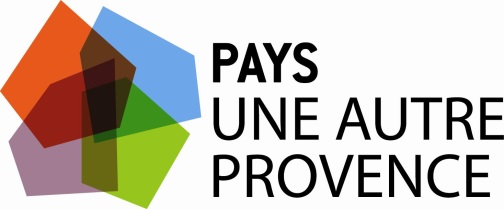 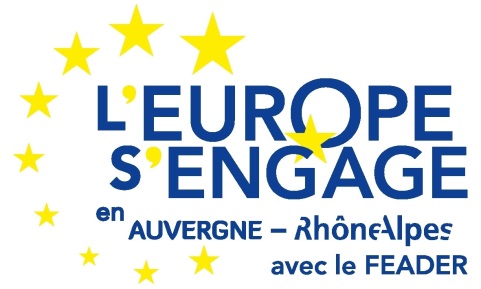 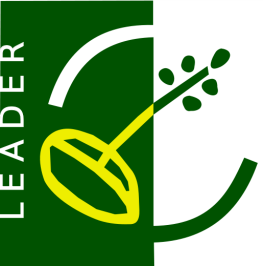 Demande de subvention au titre du 
Programme de Développement Rural de Rhône-Alpes 2014-2020Aide à la mise en œuvre d’opérations dans le cadre du programme LEADERType d’opération 19.30 du Programme de Développement Rural Rhône-Alpes 2014-2020 Cette mesure vise le soutien aux opérations contribuant à la préparation et mise en œuvre d’activités de coopération du GAL Une Autre ProvenceLe présent formulaire est à utiliser pour les demandes de subventions au Feader dans le cadre du programme LEADER et de son programme d’action. Avant tout dépôt de demande d’aide dans le cadre du programme LEADER, il est recommandé aux porteurs de projet de contacter le GAL qui pourra l’accompagner dans le montage de ce dossier.Le service instructeur pourra être conduit à vous demander des compléments d’informations pour finaliser les procédures d’instruction.Cette demande d’aide une fois complétée constitue, une demande minimale. Veuillez noter que des précisions ou des éléments complémentaires sont susceptibles de vous être demandés par le service instructeur.L’original de votre dossier doit être transmis en un exemplaire papier et un exemplaire numérique (transmission par mail, CD ou clé USB) au Groupe d’Action Locale (GAL). Veillez à conserver un exemplaire de ce dossier.FORMULAIRE DE DEMANDE DE SUBVENTION - MESURE 19.30Aide à la mise en œuvre d’opérations dans le cadre de LEADERProgramme de Développement Rural Rhône-Alpes 2014-2020(A remplir par le demandeur)1. IDENTIFICATION DU DEMANDEUR Le GAL devra être tenu informé de toute modification concernant l’identification du demandeur.IDENTIFICATION DU RESPONSABLE DU PROJET(Sauf si le GAL est le demandeur)2. CARACTÉRISTIQUES DE VOTRE PROJET3. DÉPENSES PRÉVISIONNELLES3B. PLAN DE FINANCEMENT PREVISIONNEL DU PROJETJe soussigné                                                                                       , représentant légal de                                                                                ,m’engage à réaliser le projet à l’appui de cette demande dans les conditions énoncées ci-dessus.Fait à				, leCachet de la structure (le cas échéant) et signature du représentant légal ou délégataire (préciser nom, prénom et qualité du signataire),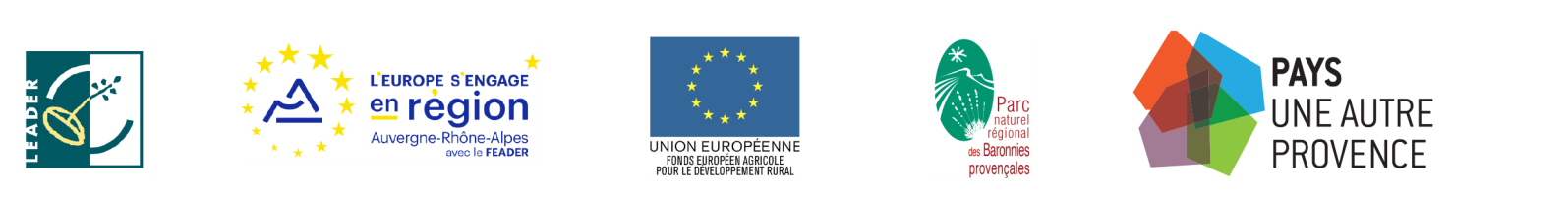 ANNEXE 1 PARTENARIATCHEF DE FILETERRITOIRE PARTENAIRE(À dupliquer en fonction du nombre de Gal partenaire)PARTENAIRE AUTRE QUE GAL(À dupliquer en fonction du nombre partenaire si autre que territoire organisé)Définition : Chef de file : GAL ou organisme responsable de la mise en œuvre de la coopération. Il établit l’accord de partenariat et est garant du pilotage de l’opération. Il est recommandé de désigner un GAL.Territoire organisé partenaire : Il s’agit de tout groupement de partenaires locaux publics et privés sur un territoire rural qui met en œuvre une stratégie locale de développement, au sein ou en dehors de l'Union ou tout un groupement de partenaires locaux publics et privés sur un territoire non rural qui met en œuvre une stratégie locale de développement.Organisme partenaire : L’opération de coopération peut être mise en œuvre par des organismes tiers. Il faut cependant que cet organisme se trouve dans un territoire organisé partenaire de la coopération.Exemple : Où faire parvenir votre dossier ?Veuillez transmettre le dossier et ses annexes au Guichet Unique Service Instructeur:GAL Une Autre ProvenceZA les LauronsPépinière d’entreprises « La Ruche »26110 NYONSContacts techniquesChef de projet : Gabriel AL AMOUDI : 06 78 20 71 08 (coordination du programme LEADER), leader@paysuneautreprovence.comGestionnaire : JAUNE Alexandra : 04 75 26 02 25 (instruction des dossiers LEADER)gestion@paysuneautreprovence.comIntitulé du projetIntitulé et N° de la Fiche Action Leader Personne physiqueNOM : 							Prénom : NOM : 							Prénom : NOM : 							Prénom : NOM : 							Prénom : NOM : 							Prénom :  Personne physiqueN° de SIRET : Aucun numéro attribué  Personne moraleN° de SIRET :  Personne moraleN° PACAGE : (concerne les agriculteurs) Personne moraleForme juridique (exploitation individuelle, GAEC, EARL, SCEA, SARL, SA, SCI, établissement public, association loi 1901, collectivité, groupement de communes, prestataires privés, autres…) : Forme juridique (exploitation individuelle, GAEC, EARL, SCEA, SARL, SA, SCI, établissement public, association loi 1901, collectivité, groupement de communes, prestataires privés, autres…) : Forme juridique (exploitation individuelle, GAEC, EARL, SCEA, SARL, SA, SCI, établissement public, association loi 1901, collectivité, groupement de communes, prestataires privés, autres…) :  Personne moraleRaison sociale : Raison sociale :  Personne moraleReprésentant légal de la structureReprésentant légal de la structureNOM :                                                        Prénom :NOM :                                                        Prénom :NOM :                                                        Prénom : Personne moraleFonction (Maire, Président, Directeur…)Fonction (Maire, Président, Directeur…)Pour tous les demandeursCoordonnéesAdresse (n°, rue, lieu-dit…)Pour tous les demandeursCoordonnéesCode postal :                             Commune :Code postal :                             Commune :Code postal :                             Commune :Pour tous les demandeursCoordonnéesN° téléphone :N° téléphone :N° télécopie :Pour tous les demandeursCoordonnéesCourriel :Courriel :Courriel :NOM :Prénom :Fonction : N° téléphone fixe :N° portable professionnel :Courriel :2A. Type de projet et lieu de réalisation2A. Type de projet et lieu de réalisation2A. Type de projet et lieu de réalisation2A. Type de projet et lieu de réalisation2A. Type de projet et lieu de réalisationRattachement comptable du projet Investissement	            Fonctionnement            Investissement et Fonctionnement Investissement	            Fonctionnement            Investissement et Fonctionnement Investissement	            Fonctionnement            Investissement et Fonctionnement Investissement	            Fonctionnement            Investissement et FonctionnementLocalisation du projet(Si le projet se situe sur plusieurs communes, liste des communes ou annexe cartographique ou bien indiquer la commune de rattachement du projet. Pour un projet immatériel, indiquez la commune de rattachement et préciser le territoire couvert par le projet) Identique à la localisation du demandeurSi différent, préciser le lieu : Identique à la localisation du demandeurSi différent, préciser le lieu : Identique à la localisation du demandeurSi différent, préciser le lieu : Identique à la localisation du demandeurSi différent, préciser le lieu :Localisation du projet(Si le projet se situe sur plusieurs communes, liste des communes ou annexe cartographique ou bien indiquer la commune de rattachement du projet. Pour un projet immatériel, indiquez la commune de rattachement et préciser le territoire couvert par le projet)Adresse :Localisation du projet(Si le projet se situe sur plusieurs communes, liste des communes ou annexe cartographique ou bien indiquer la commune de rattachement du projet. Pour un projet immatériel, indiquez la commune de rattachement et préciser le territoire couvert par le projet)Code INSEE de la commune :Code Postal :Localisation du projet(Si le projet se situe sur plusieurs communes, liste des communes ou annexe cartographique ou bien indiquer la commune de rattachement du projet. Pour un projet immatériel, indiquez la commune de rattachement et préciser le territoire couvert par le projet)Commune :Territoire couvert par le projet2B. Description du projet2B. Description du projet2B. Description du projet2B. Description du projet2B. Description du projetContexte, objectifs et présentation synthétique du projet (joindre une présentation technique détaillée du projet de coopération)NB : Pour les projets de soutien préparatoire : démontrer que ce soutien technique préparatoire vise la mise en œuvre d’une opération concrète et indiquer les livrables attendus de l’opérationContexte, objectifs et présentation synthétique du projet (joindre une présentation technique détaillée du projet de coopération)NB : Pour les projets de soutien préparatoire : démontrer que ce soutien technique préparatoire vise la mise en œuvre d’une opération concrète et indiquer les livrables attendus de l’opérationContexte, objectifs et présentation synthétique du projet (joindre une présentation technique détaillée du projet de coopération)NB : Pour les projets de soutien préparatoire : démontrer que ce soutien technique préparatoire vise la mise en œuvre d’une opération concrète et indiquer les livrables attendus de l’opérationContexte, objectifs et présentation synthétique du projet (joindre une présentation technique détaillée du projet de coopération)NB : Pour les projets de soutien préparatoire : démontrer que ce soutien technique préparatoire vise la mise en œuvre d’une opération concrète et indiquer les livrables attendus de l’opérationContexte, objectifs et présentation synthétique du projet (joindre une présentation technique détaillée du projet de coopération)NB : Pour les projets de soutien préparatoire : démontrer que ce soutien technique préparatoire vise la mise en œuvre d’une opération concrète et indiquer les livrables attendus de l’opérationCalendrier prévisionnel de réalisationCalendrier prévisionnel de réalisationCalendrier prévisionnel de réalisationCalendrier prévisionnel de réalisationCalendrier prévisionnel de réalisationDate prévisionnelle de projet :Début : |__|__|/|__|__|__|__| (mois/année)    Fin : |__|__|/|__|__|__|__| (mois/année)Début : |__|__|/|__|__|__|__| (mois/année)    Fin : |__|__|/|__|__|__|__| (mois/année)Début : |__|__|/|__|__|__|__| (mois/année)    Fin : |__|__|/|__|__|__|__| (mois/année)Début : |__|__|/|__|__|__|__| (mois/année)    Fin : |__|__|/|__|__|__|__| (mois/année)Nom du/des partenaire(s) du projet de coopérationForme juridiqueN°SIRET(si existant)N°SIRET(si existant)Région/PaysTerritoire GAL associéCode GALProjet partenarial avec reversement de subventionProjet partenarial avec reversement de subventionProjet partenarial avec reversement de subventionLe demandeur prévoit-il la mise en place d’un partenariat avec reversement de subvention entre les partenaires de son territoire ? Oui	Non Le demandeur prévoit-il la mise en place d’un partenariat avec reversement de subvention entre les partenaires de son territoire ? Oui	Non Le demandeur prévoit-il la mise en place d’un partenariat avec reversement de subvention entre les partenaires de son territoire ? Oui	Non Le demandeur prévoit-il la mise en place d’un partenariat avec reversement de subvention entre les partenaires de son territoire ? Oui	Non Le demandeur prévoit-il la mise en place d’un partenariat avec reversement de subvention entre les partenaires de son territoire ? Oui	Non Récupération de la TVA sur le projet :		 Oui		 Non		 PartiellementNature des dépenses Montant présenté (TTC ou HT) en €(A1)Montant total  des frais salariaux éligibles(A2)Taux appliqué (T)Montant présenté = (A2) X T15%€   Coût global du projet (A1) + (A2) =				€FinancementsMontantsFinancements européens (FEADER) sollicité(s) (a)€Montant total de l’aide publique nationale sollicitée (b)€Autofinancement (c)€Recettes (d)€Total coût du projet (a + b + c + d)€GAL chef de file / référent ou organisme chef de fileGAL chef de file / référent ou organisme chef de fileGAL chef de file / référent ou organisme chef de fileGAL chef de file / référent ou organisme chef de fileGAL chef de file / référent ou organisme chef de fileNom du GAL chef de fileCode GalRégionPaysAdresseCommuneCode postalCode postalTéléphone fixeTéléphone portable (pro)Téléphone portable (pro)Courriel Territoire organisé partenaire n°Territoire organisé partenaire n°Territoire organisé partenaire n°Territoire organisé partenaire n°Territoire organisé partenaire n°Nom du territoire s’agit-il d’un GAL ? OUI     NONSi oui, code GAL :|__|__|__|__|__|RégionPaysAdresseCommuneCode postalCode postalTéléphone fixeTéléphone portable (pro)Téléphone portable (pro)Courriel Territoire organisé partenaire n°Territoire organisé partenaire n°Territoire organisé partenaire n°Territoire organisé partenaire n°Territoire organisé partenaire n°Nom du territoire s’agit-il d’un GAL ? OUI     NONSi oui, code GAL :|__|__|__|__|__|RégionPaysAdresseCommuneCode postalCode postalTéléphone fixeTéléphone portable (pro)Téléphone portable (pro)Courriel Organisme partenaire n°Organisme partenaire n°Organisme partenaire n°Organisme partenaire n°Organisme partenaire n°Organisme partenaire n°Organisme étant sur le territoire organisé n°Organisme étant sur le territoire organisé n°Nom de l’organismeStatut (public/privé)RégionPaysAdresseCommuneCode postalCode postalTéléphone fixeTéléphone portable (pro)Téléphone portable (pro)Courriel Organisme partenaire n°Organisme partenaire n°Organisme partenaire n°Organisme partenaire n°Organisme partenaire n°Organisme partenaire n°Organisme étant sur le territoire organisé n°Organisme étant sur le territoire organisé n°Nom de l’organismeStatut (public/privé)RégionPaysAdresseCommuneCode postalCode postalTéléphone fixeTéléphone portable (pro)Téléphone portable (pro)Courriel 